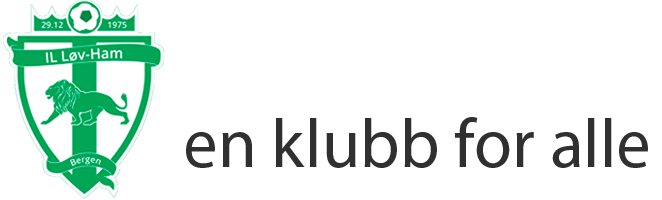 INVITASJON TIL GRATIS FOTBALLTURNERING SØNDAG 5. JUNI I FYLLINGSDALEN IDRETTSHALL I forbindelse med åresalg blir det arrangert en gratis fotballturnering søndag 5. juni for barn og unge. Begrenset antall plasser!I tillegg til klasser for barn og unge, gutter og jenter, blir det en egen moro klasse for voksne.I moroklassen må laget stille i en eller annen form for kostyme!Dette blir garantert artig Det spilles 5 er fotball. Hvert lag får minimum 3 kamper. Ingen påmeldingsavgift!!! Kjøp heller noen lodd eller bruk noen penger i kiosken Sluttspill i ungdomsklassen og kanskje også i moroklassen.Førstemann til mølla!!!Påmelding sendes til post@lovhamil.no eller ring 97419760 for spørsmål.For IL Løv-HamBertil SøftelandTurneringsansvarlig